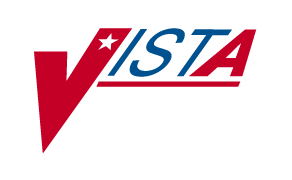 TEXT INTEGRATION UTILITIES (TIU)&AUTHORIZATION/SUBSCRIPTION UTILITY (ASU)INSTALLATION GUIDEVersion 1.0July 1997 Revised January 2008Department of Veterans AffairsTechnical ServiceComputerized Patient Record System Product LineRevision HistoryTable of ContentsIntroduction	1Preliminary Considerations	2Namespaces	2Software Requirements	2Resource Requirements	2Global Instructions	3TIU and ASU Files	4Routines Installed	4Post-Installation Routine	5Installation	7Back up all systems	7Estimated Installation Time	7Install TIU/ASU first in a training or test account	7Load the distribution for ASU V1.0	8Verify Checksums in the transport global	9Install ASU V1.0	10Load the TIU distribution	14Verify Checksums in the transport global	15(optional) Print, Compare, and Backup Transport Globals	15Install TIU	16Print results of the installation process	17Verify that routines were moved to appropriate systems	22(Optional) Print a list of package components	22Create a new Resource Device	23See the TIU Implementation Guide for set-up instructions	24Release Notes	25Features of TIU	25Changes to Progress Notes and Discharge Summary	26IntroductionPurpose of Package:Text Integration Utilities (TIU) is a collection of software tools that manage clinical documents in a standardized way. They allow clinicians and other users to view, enter, edit, sign, and print different kinds of documents from a single program. The initial release of TIU includes Discharge Summary and Progress Notes. TIU replaces the previous versions of these DHCP packages and incorporates all of their functionality. Intended Audience for this Manual:The Text Integration Utilities Installation Guide provides VAMC IRM Services with the technical information necessary to properly install the TIU package. See the TIU Implementation Guide for pre-installation steps and post-installation set-up instructions Related ManualsText Integration Utilities (TIU) Implementation and Training Guide Text Integration Utilities (TIU) Technical ManualText Integration Utilities (TIU) Clinical Coordinator & User ManualText Integration Utilities (TIU) Quick Reference GuideAuthorization/Subscription (ASU) Technical Manual Preliminary ConsiderationsText Integration Utilities :		TIUAuthorization/Subscription Utility:	USRThe following packages and patches must be installed before TIU:Be sure to place ^TIU on a database volume with LOTS of space to grow. You can calculate the disk space required using the following formula:Total disk requirement=(# of Progress Notes X 1.5KB/note) + (# of Discharge Summaries X 8KB/summary)+(# visits X 100 bytes).NOTE: You will also see growth in the encounter file.The file list on the next page shows the globals that are installed.Alpha cluster configuration (DSM): The TIU global ^TIU and ASU global ^USR must be placed and protected on the proper volume set using the %GLOMAN utility.OPEN M: Use the GUI system utility to create and change the globals and their attributes. On DSM/VMS and OPEN M/NT systems, the globals should be defined as follows for the install:Journaling  NOTE: Sites using Kernel Part 3 (optional) must set user access to these files. See the TIU Security Guide (in the TIU Technical Manual) for specific information.TIU FilesASU Files    ASU RoutinesUSRAEDT        USRCLASS       USRCLST        USRECLST       USRIL          USRL           USRLA          USRLM          USRLS          USRM           USRMEMBR       USRMLST        USRNTEG        USRPOST        USRPRE         USRPROV        USRRUL         USRRUL1        USRRULA        USRULST        USRUM          USRUMMBRTIU RoutinesTIUADD          TIUALRT          TIUAPIOK         TIUAUDIT        TIUBPEDT         TIUBR           TIUBRWS          TIUCHLP          TIUCNSLT        TIUDD            TIUDD0          TIUDD01          TIUDD8           TIUDD98         TIUDEV           TIUDIRH         TIUDIRT          TIUDPEDT         TIUDSCNV        TIUEDI1          TIUEDI2         TIUEDIH          TIUEDIM          TIUEDIT         TIUEDITR         TIUELST         TIUENV           TIUEPRNT         TIUFA           TIUFA1           TIUFC           TIUFC1           TIUFD            TIUFD1          TIUFD2           TIUFD3          TIUFD4           TIUFH            TIUFH1          TIUFHA           TIUFHA1         TIUFHA2          TIUFHA3          TIUFHA4         TIUFHA5          TIUFHA6         TIUFHLP          TIUFHLP1         TIUFJ           TIUFL            TIUFL1          TIUFLA           TIUFLA1          TIUFLD          TIUFLD1          TIUFLF          TIUFLF1          TIUFLF2          TIUFLF3         TIUFLF4          TIUFLF5         TIUFLF6          TIUFLF7          TIUFLF8         TIUFLJ           TIUFLJ1         TIUFLLM          TIUFLLM1         TIUFLLM2        TIUFLLM3         TIUFLT          TIUFLX           TIUFPR           TIUFT           TIUFT1          TIUFX           TIUFXHL1         TIUFXHLX         TIUHELP         TIUIL            TIUIL1          TIUIL10          TIUIL2           TIUIL3          TIUIL4           TIUIL5          TIUIL6           TIUIL7           TIUIL8          TIUIL9          TIULA           TIULA1           TIULA2           TIULA3          TIULA4           TIULAB          TIULADR          TIULAPI          TIULAPIC        TIULAPIS        TIULC           TIULC1           TIULD            TIULE           TIULEXP          TIULF           TIULG            TIULIP           TIULM           TIULMED          TIULO           TIULO1           TIULP            TIULP1          TIULQ            TIULQ2          TIULS            TIULS1           TIULV           TIULX            TIUMOVE         TIUNTEG          TIUNTEG0         TIUPD           TIUPEDSP         TIUPEFIX        TIUPEVN1         TIUPEVNT         TIUPL           TIUPLST          TIUPNAPI        TIUPNCV          TIUPNCV1         TIUPNCV2        TIUPNCV3         TIUPNCV4        TIUPNCV5         TIUPNCV6         TIUPNCV7        TIUPNCV8         TIUPNCVX        TIUPOST          TIUPRD           TIUPRDS         TIUPRDS1         TIUPRDS2        TIUPREF          TIUPRPN          TIUPRPN1        TIUPRPN2         TIUPRPN3        TIUPRPN4         TIUPRPN5         TIUPRPN6        TIUPRPN7        TIUPUTC         TIUPUTD          TIUPUTPN         TIUPUTU         TIUPXAP1        TIUPXAP2        TIUPXAPC         TIUPXAPI         TIUPXAPS        TIUR             TIURA           TIURA1           TIURB            TIURB1          TIURC            TIURD           TIURD1           TIURE            TIURH           TIURL            TIURM           TIURMH           TIUROR           TIURORL         TIURP            TIURPN          TIURPTTL         TIURS            TIURS1          TIURT            TIURTITH        TIURTITL         TIUSRV           TIUSRV1         TIUSRVA          TIUSRVD         TIUSRVE          TIUSRVG          TIUSRVL         TIUSRVL1         TIUSRVLC        TIUSRVLL         TIUSRVLO         TIUSRVLV        TIUSRVP          TIUSRVP1        TIUSRVR          TIUSRVR1         TIUT            TIUTHLP          TIUTSK          TIUU             TIUUPEDT         TIUUPLD         TIUVISIT         TIUVSITA post-installation routine (^USRPOST), part of the KIDS build, installs a number of list templates used by ASU to create User Classes.SRCFULL or CODEFUL Errors on DSM SystemsOn DSM Systems, the compilation of the Input Template TIU ENTER/EDIT PROGRESS NOTE during the KIDS Installation of TIU may result in a MUMPS error, <SRCFULL>, when VA FileMan builds the resulting routines in the TIUEPN* namespace. If this occurs, try invoking DSM with a larger SOURCE BUFFER size (e.g., 30000), and Restart the Kids Installation, which should then run to completion. This results from the excessive size (i.e., ~10,500 bytes) to which ^DIEZ compiles the routines for this particular Input Template. NOTE:  You don’t need to modify the default source buffer or partition size using ^SYSGEN; temporarily increasing the source buffer size for the partition in which TIU is being installed should be sufficient.You may observe another MUMPS error, <CODEFUL> in the TIUEPN routines, when users attempt to enter Progress Notes. If this should occur, try using ^DIEZ to re-compile the input template, as shown below:> D ^DIEZMaximum routine size on this computer (in bytes):(2400-5000):5000//4000 Select INPUT TEMPLATE: TIU ENTER/EDIT PROGRESS NOTE    FILE #8925^TIUEPN Input Template currently compiled under namespace ^TIUEPN.UNCOMPILE the Input Template? NO// <Enter>Routine Name: TIUEPN// <Enter>     Note that ^TIUEPN is already in the routine directory.Should the compilation run now? y  YESCompiling TIU ENTER/EDIT PROGRESS NOTE Input Template of File 8925..'TIUEPN' ROUTINE FILED..'TIUEPN1' ROUTINE FILED....'TIUEPN2' ROUTINE FILED..'TIUEPN3' ROUTINE FILED...'TIUEPN4' ROUTINE FILED...'TIUEPN5' ROUTINE FILED...'TIUEPN6' ROUTINE FILED...'TIUEPN7' ROUTINE FILED...'TIUEPN8' ROUTINE FILED....'TIUEPN9' ROUTINE FILED...'TIUEPN10' ROUTINE FILED.>If the <CODEFUL> error persists, use ^DIEZ to “uncompile” the template:> D ^DIEZMaximum routine size on this computer (in bytes):(2400-5000):5000//4000 Select INPUT TEMPLATE: TIU ENTER/EDIT PROGRESS NOTE    FILE #8925^TIUEPN Input Template currently compiled under namespace ^TIUEPN.UNCOMPILE the Input Template? NO// <ENTER>Input Template is now uncompiled.InstallationTIU’s direct impact on  functions outside of its namespace are minimal, but if you can, it’s probably wise to do a full back-up within one day of an installation of this magnitude. Users can remain on the system. It is not necessary to disable log-ins during this install process or to install during off-hours, as the impact on the system is minimal. It takes approximately six minutes each to install TIU and ASU on either Open M or DSM systems. However, the Progress Notes and Discharge Summary conversions take much longer, depending on the number of notes and summaries at your site. Notes convert at the rate of approximately 2300 notes per hour, depending on the length of the notes.We recommend that you install TIU/ASU first in a training or test account. Install the required post-install patches (GMRA*4*6, GMTS*2.7*12, GMRP*2.5*45) after the installation and after the Progress Notes and Discharge Summary conversionsjust before cut-over to TIU. These patches and other set-up instructions are described in the TIU Implementation Guide. Make sure all of the set-up works as intended and that your users are familiar with the changes before you install TIU into production.Select the option Kernel Installation and Distribution System, XPD MAIN. Choose the Installation option, followed by the option to Load the distribution from ASU1_0.KID, as shown below:>D ^XUPSetting up programmer environmentAccess Code: [your code]Terminal Type set to: C-VT320Select OPTION NAME: XPD MAIN       Kernel Installation & Distribution System          Edits and Distribution ...          Utilities ...          Installation ...Select Kernel Installation & Distribution System Option: INstallation   1      Load a Distribution   2      Verify Checksums in Transport Global   3      Print Transport Global   4      Compare Transport Global to Current System   5      Backup a Transport Global   6      Install Package(s)          Restart Install of Package(s)          Unload a DistributionSelect Installation Option: LOad a DistributionEnter a Host File:ASU1_0.KIDKIDS Distribution saved on Jun 20, 1997@13:47:55Comment: AUTHORIZATION/SUBSCRIPTION (ASU) v1.0 (6/20/97)This Distribution contains Transport Globals for the following Package(s):     AUTHORIZATION/SUBSCRIPTION 1.0Want to Continue with Load? YES// <Enter>Loading Distribution...Want to RUN the Environment Check Routine? YES// <Enter>   AUTHORIZATION/SUBSCRIPTION 1.0Will first run the Environment Check Routine, USRPRE** CHECKING DHCP ENVIRONMENT **Everything looks fine!Use INSTALL NAME: AUTHORIZATION/SUBSCRIPTION 1.0 to install this Distribution..Run the option Verify Checksums in Transport Global to verify that all routines have the correct checksum. If there are any discrepancies, do not run the Install Package(s) option. Instead, run the Unload a Distribution option to remove the Transport Global from your system. Call your IRM Field Office and report the problem.   1      Load a Distribution   2      Verify Checksums in Transport Global   3      Print Transport Global   4      Compare Transport Global to Current System   5      Backup a Transport Global   6      Install Package(s)          Restart Install of Package(s)          Unload a DistributionSelect Installation Option: 2  Verify Checksums in Transport GlobalSelect INSTALL NAME: AUTHORIZATION/SUBSCRIPTION 1.0       Loaded from Distribution  6/20/97@16:37:15     => AUTHORIZATION/SUBSCRIPTION (ASU) v1.0 (6/20/97) ;Created on Jun 20, 1DEVICE: HOME//   ANYWHEREPACKAGE: AUTHORIZATION/SUBSCRIPTION 1.0 Jun 20, 1997 4:38 pm      PAGE 1------------------------------------------------------------------------   22 Routine checked, 0 failed.The dialogue you see on your screen won’t look exactly like the example below, as the KIDS process doesn’t allow an exact screen capture.ASU Installation ExampleSelect Installation Option: INstall Package(s)Select INSTALL NAME: AUTHORIZATION/SUBSCRIPTION 1.0          Loaded from Distribution  6/20/97@16:37:15  => AUTHORIZATION/SUBSCRIPTION (ASU) v1.0 (6/20/97)  ;Created on Jun 20, 1This Distribution was loaded on Jun 20, 1997@16:37:15 with header of AUTHORIZATION/SUBSCRIPTION (ASU) v1.0 (6/20/97)  ;Created on Jun 20, 1997@13:47:55It consisted of the following Install(s):AUTHORIZATION/SUBSCRIPTION 1.0   AUTHORIZATION/SUBSCRIPTION 1.0Will first run the Environment Check Routine, USRPRE** CHECKING DHCP ENVIRONMENT **Everything looks fine!Install Questions for AUTHORIZATION/SUBSCRIPTION 1.0Incoming Files:   8930      USR CLASS  (including data)   8930.1    USR AUTHORIZATION/SUBSCRIPTION  (including data)   8930.2    USR ROLE  (including data)   8930.3    USR CLASS MEMBERSHIP   8930.4    USR SEARCH CATEGORIES  (including data)   8930.6    USR RECORD STATUS  (including data)   8930.8    USR ACTION  (including data)Want to DISABLE Scheduled Options, Menu Options, and Protocols? YES// NOEnter the Device you want to print the Install messages.You can queue the install by enter a 'Q' at the device prompt.Enter a '^' to abort the install.DEVICE: HOME// <device of your choice>ASU Installation Print Select OPTION NAME: XPD MAIN       Kernel Installation & Distribution System          Edits and Distribution ...          Utilities ...          Installation ...Select Kernel Installation & Distribution System Option: Utilities          Build File Print          Install File Print          Convert Loaded Package for Redistribution          Display Patches for a Package          Purge Build or Install Files          Rollup Patches into a Build          Update Routine File          Verify a Build          Verify Package IntegritySelect Utilities Option: Install File PrintSelect INSTALL NAME: AUTHORIZATION/SUBSCRIPTION 1.0INSTALL and BUILD FILES for AUTHORIZATION/SUBSCRIPTION 1.0 and TEXTINTEGRATION UTILITIES 1.0:PACKAGE: AUTHORIZATION/SUBSCRIPTION 1.0   Jun 20, 1997 5:23 pm    PAGE 1                                             COMPLETED           ELAPSED------------------------------------------------------------------------STATUS: Install Completed           DATE LOADED: JUN 20, 1997@16:37:15INSTALLED BY: REDACTEDNATIONAL PACKAGE: AUTHORIZATION/SUBSCRIPTIONINSTALL STARTED: JUN 20, 1997@16:40:01     16:40:30             0:00:29ROUTINES:                                  16:40:02             0:00:01FILES:USR CLASS                                  16:40:04             0:00:02USR AUTHORIZATION/SUBSCRIPTION             16:40:05             0:00:01USR ROLE                                   16:40:05            USR CLASS MEMBERSHIP                       16:40:06             0:00:01USR SEARCH CATEGORIES                      16:40:06            USR RECORD STATUS                          16:40:06            USR ACTION                                 16:40:07             0:00:01INPUT TEMPLATE                             16:40:19             0:00:12PROTOCOL                                   16:40:25             0:00:06OPTION                                     16:40:28             0:00:03POST-INIT CHECK POINTS:XPD POSTINSTALL STARTED                    16:40:29             0:00:01XPD POSTINSTALL COMPLETED                  16:40:29            INSTALL QUESTION PROMPT                                               ANSWERXPZ1   Want to DISABLE Scheduled Options, Menu Options, and Protocols NOMESSAGES:ASU Installation Print, cont’d  Install Started for AUTHORIZATION/SUBSCRIPTION 1.0 :                Jun 20, 1997@16:40:01 Installing Routines:               Jun 20, 1997@16:40:02 Installing Data Dictionaries:                Jun 20, 1997@16:40:07 Installing Data:                Jun 20, 1997@16:40:19 Installing PACKAGE COMPONENTS:  Installing INPUT TEMPLATE Installing PROTOCOL Installing OPTION               Jun 20, 1997@16:40:28 Running Post-Install Routine: ^USRPOST'USR DEFINE CLASSES' List Template...  Filed.'USR LIST MEMBERSHIP BY CLASS' List Template...  Filed.'USR LIST MEMBERSHIP BY USER' List Template...  Filed.'USR RULE BROWSER' List Template...  Filed. Updating Routine file... Updating KIDS files... AUTHORIZATION/SUBSCRIPTION 1.0 Installed.                Jun 20, 1997@16:40:30Install Started for AUTHORIZATION/SUBSCRIPTION 1.0 :                Jun 20, 1997@16:40:01 Installing Routines:.......................               Jun 20, 1997@16:40:02 Installing Data Dictionaries: ........               Jun 20, 1997@16:40:07 Installing Data: ....               Jun 20, 1997@16:40:19 Installing PACKAGE COMPONENTS:  Installing INPUT TEMPLATE..... Installing PROTOCOL..........ASU Installation Print, cont’d   Located in the USR (AUTHORIZATION/SUBSCRIPTION) namespace..  Located in the USR (AUTHORIZATION/SUBSCRIPTION) namespace..  Located in the USR (AUTHORIZATION/SUBSCRIPTION) namespace..  .  .  .  Located in the USR (AUTHORIZATION/SUBSCRIPTION) namespace.. Installing OPTION........               Jun 20, 1997@16:40:28 Running Post-Install Routine: ^USRPOST.'USR DEFINE CLASSES' List Template...  Filed.'USR LIST MEMBERSHIP BY CLASS' List Template...  Filed.'USR LIST MEMBERSHIP BY USER' List Template...  Filed.'USR RULE BROWSER' List Template...  Filed. Updating Routine file...... Updating KIDS files....... AUTHORIZATION/SUBSCRIPTION 1.0 Installed.                Jun 20, 1997@16:40:30     Install Message sent #2642638Install the TIU package from the distribution by choosing the Install Name TIU1_0.KID as shown below. If the installations abort, run the Unload a Distribution option to remove the Transport Global from your system. Call your IRM Field Office and report the problem.TIU Load a Distribution Example > D ^XUPSetting up programmer environmentTerminal Type set to: C-VT320Select OPTION NAME: XPD MAIN       Kernel Installation & Distribution System          Edits and Distribution ...          Utilities ...          Installation ...Select Kernel Installation & Distribution System Option: INstallation   1      Load a Distribution   2      Verify Checksums in Transport Global   3      Print Transport Global   4      Compare Transport Global to Current System   5      Backup a Transport Global   6      Install Package(s)          Restart Install of Package(s)          Unload a DistributionYou have PENDING ALERTS          Enter  "VA   VIEW ALERTS     to review alertsSelect Installation Option: Load a DistributionEnter a Host File: BETA:TIU1_0.KIDKIDS Distribution saved on Jun 20, 1997@12:35:55Comment: TEXT INTEGRATION UTILITIES (TIU) v1.0 (6/20/97)This Distribution contains Transport Globals for the following Package(s):     TEXT INTEGRATION UTILITIES 1.0Want to Continue with Load? YES// Loading Distribution...Want to RUN the Environment Check Routine? YES//    TEXT INTEGRATION UTILITIES 1.0Will first run the Environment Check Routine, TIUENV** CHECKING DHCP ENVIRONMENT **Everything looks fine!Use INSTALL NAME: TEXT INTEGRATION UTILITIES 1.0 to install this Distribution.Run the option Verify Checksums in Transport Global to verify that all routines have the correct checksum. If there are any discrepancies, do not run the Install Package(s) option. Instead, run the Unload a Distribution option to remove the Transport Global from your system. Call your IRM Field Office and report the problem.   1      Load a Distribution   2      Verify Checksums in Transport Global   3      Print Transport Global   4      Compare Transport Global to Current System   5      Backup a Transport Global   6      Install Package(s)          Restart Install of Package(s)          Unload a DistributionSelect Installation Option: 2  Verify Checksums in Transport GlobalSelect INSTALL NAME: TEXT INTEGRATION UTILITIES 1.0          Loaded from Distribution  6/20/97@16:44:05     => TEXT INTEGRATION UTILITIES (TIU) v1.0 (6/20/97)  ;Created on Jun 20, 1DEVICE: HOME//   ANYWHEREPACKAGE:TEXT INTEGRATION UTILITIES 1.0 Jun 20, 1997 4:44 pm    PAGE 1---------------------------------------------------------------------   211 Routines checked, 0 failed.Run the next three options on the KIDS Installation menu, if desired.   3      Print Transport Global   4      Compare Transport Global to Current System   5      Backup a Transport GlobalTIU Installation ExampleSelect Installation Option: INstall Package(s)Select INSTALL NAME: TEXT INTEGRATION UTILITIES 1.0          Loaded from Distribution  6/20/97@16:44:05  => TEXT INTEGRATION UTILITIES (TIU) v1.0 (6/20/97)  ;Created on Jun 20, 1997This Distribution was loaded on Jun 20, 1997@16:44:05 with header of TEXT INTEGRATION UTILITIES (TIU) v1.0 (6/20/97)  ;Created on Jun 20, 1997@12:35:55It consisted of the following Install(s):TEXT INTEGRATION UTILITIES 1.0   TEXT INTEGRATION UTILITIES 1.0Will first run the Environment Check Routine, TIUENV** CHECKING DHCP ENVIRONMENT **Everything looks fine!Install Questions for TEXT INTEGRATION UTILITIES 1.0Incoming Files:   8925      TIU DOCUMENT   8925.1    TIU DOCUMENT DEFINITION  (including data)   8925.2    TIU UPLOAD BUFFER   8925.3    TIU UPLOAD ERROR DEFINITION  (including data)   8925.4    TIU UPLOAD LOG   8925.5    TIU AUDIT TRAIL   8925.6    TIU STATUS  (including data)   8925.7    TIU MULTIPLE SIGNATURE   8925.8    TIU SEARCH CATEGORIES  (including data)   8925.9    TIU PROBLEM LINK   8925.91   TIU EXTERNAL DATA LINK   8925.93   TIU PRINT PARAMETERS   8925.94   TIU DIVISION PRINT PARAMETERS   8925.95   TIU DOCUMENT PARAMETERS  (including data)   8925.97   TIU CONVERSIONS  (including data)TIU Installation, cont’d   8925.98   TIU PERSONAL DOCUMENT TYPE LIST   8925.99   TIU PARAMETERS   8926      TIU PERSONAL PREFERENCESWant to DISABLE Scheduled Options, Menu Options, and Protocols? YES// NOEnter the Device you want to print the Install messages.You can queue the install by enter a 'Q' at the device prompt.Enter a '^' to abort the install.DEVICE: HOME// <device of your choice>Use the KIDS Install File Print option if you’d like to print out the results of the installation process.TIU Installation Print-out Example PACKAGE: TEXT INTEGRATION UTILITIES 1.0     Jun 20, 1997 5:25 pm      PAGE 1                                             COMPLETED           ELAPSED------------------------------------------------------------------------------STATUS: Install Completed                 DATE LOADED: JUN 20, 1997@16:44:05INSTALLED BY: REDACTEDNATIONAL PACKAGE: TEXT INTEGRATION UTILITIESINSTALL STARTED: JUN 20, 1997@16:45:52       16:48:32             0:02:40ROUTINES:                                    16:46:06             0:00:14FILES:TIU DOCUMENT                                 16:46:30             0:00:24TIU DOCUMENT DEFINITION                      16:46:35             0:00:05TIU UPLOAD BUFFER                            16:46:36             0:00:01TIU UPLOAD ERROR DEFINITION                  16:46:36            TIU UPLOAD LOG                               16:46:37             0:00:01TIU AUDIT TRAIL                              16:46:37            TIU STATUS                                   16:46:38             0:00:01TIU MULTIPLE SIGNATURE                       16:46:38            TIU SEARCH CATEGORIES                        16:46:38            TIU PROBLEM LINK                             16:46:39             0:00:01TIU EXTERNAL DATA LINK                       16:46:40             0:00:01TIU PRINT PARAMETERS                         16:46:40            TIU DIVISION PRINT PARAMETERS                16:46:40            TIU DOCUMENT PARAMETERS                      16:46:41             0:00:01TIU CONVERSIONS                              16:46:41            TIU PERSONAL DOCUMENT TYPE LIST              16:46:42             0:00:01TIU PARAMETERS                               16:46:43             0:00:01TIU Installation Print, cont’d TIU PERSONAL PREFERENCES                     16:46:44             0:00:01BULLETIN                                     16:46:49             0:00:05SECURITY KEY                                 16:46:50             0:00:01FUNCTION                                     16:46:50            PRINT TEMPLATE                               16:46:54             0:00:04INPUT TEMPLATE                               16:47:03             0:00:09DIALOG                                       16:47:04             0:00:01PROTOCOL                                     16:47:37             0:00:33REMOTE PROCEDURE                             16:47:39             0:00:02OPTION                                       16:48:16             0:00:37POST-INIT CHECK POINTS:XPD POSTINSTALL STARTED                      16:48:21             0:00:05XPD POSTINSTALL COMPLETED                    16:48:21            INSTALL QUESTION PROMPT                                               ANSWERXPZ1   Want to DISABLE Scheduled Options, Menu Options, and Protocols NOMESSAGES:Install Started for TEXT INTEGRATION UTILITIES 1.0 :                Jun 20, 1997@16:45:52 Installing Routines:...................................................Jun 20, 1997@16:46:06 Installing Data Dictionaries: ...................               Jun 20, 1997@16:46:44 Installing Data:                Jun 20, 1997@16:46:48 Installing PACKAGE COMPONENTS:  Installing BULLETIN..... Installing SECURITY KEY.. Installing FUNCTION.... Installing PRINT TEMPLATE...... Installing INPUT TEMPLATE............. Installing DIALOG...... Installing PROTOCOL...  Located in the TIU (TEXT INTEGRATION UTILITIES) namespace..  Located in the TIU (TEXT INTEGRATION UTILITIES) namespace.  .  .  .  Located in the TIU (TEXT INTEGRATION UTILITIES) namespace.. Installing REMOTE PROCEDURE......................... Installing OPTION............................................................................................               Jun 20, 1997@16:48:16TIU Installation Print-out, cont’d Running Post-Install Routine: ^TIUPOST.'TIU BROWSE FOR CLINICIAN' List Template...  Filed.'TIU BROWSE FOR MGR' List Template...  Filed.'TIU BROWSE FOR MRT' List Template...  Filed.'TIU BROWSE FOR READ ONLY' List Template...  Filed.'TIU CHANGE TITLE' List Template...  Filed.'TIU COMPLETE NOTES' List Template...  Filed.'TIU COPY DOCUMENT' List Template...  Filed.'TIU DISPLAY AUDIT TRAIL' List Template...  Filed.'TIU DISPLAY FILING EVENT' List Template...  Filed.'TIU EDIT ADDENDUM' List Template...  Filed.'TIU LINK TO PROBLEM' List Template...  Filed.'TIU OE/RR REVIEW PN' List Template...  Filed.'TIU REASSIGN' List Template...  Filed.'TIU REVIEW BY PATIENT & TITLE' List Template...  Filed.'TIU REVIEW BY TITLE' List Template...  Filed.'TIU REVIEW DS CLINICIAN' List Template...  Filed.'TIU REVIEW DS MGR' List Template...  Filed.'TIU REVIEW DS MRT' List Template...  Filed.'TIU REVIEW FILING ERRORS' List Template...  Filed.TIU Installation Print-out, cont’d'TIU REVIEW FILING EVENTS' List Template...  Filed.'TIU REVIEW PN CLINICIAN' List Template...  Filed.'TIU REVIEW PN MGR' List Template...  Filed.'TIU REVIEW PN MRT' List Template...  Filed.'TIU REVIEW SCREEN CLINICIAN' List Template...  Filed.'TIU REVIEW SCREEN DS UNSIGNED' List Template...  Filed.'TIU REVIEW SCREEN MGR' List Template...  Filed.'TIU REVIEW SCREEN MRT' List Template...  Filed.'TIU REVIEW SCREEN PN UNSIGNED' List Template...  Filed.'TIU REVIEW SCREEN READ ONLY' List Template...  Filed.'TIU SEARCH LIST MGR' List Template...  Filed.'TIU SEARCH LIST MRT' List Template...  Filed.'TIU SEND BACK' List Template...  Filed.'TIU SIGN ON CHART' List Template...  Filed.'TIU SIGN/COSIGN' List Template...  Filed.'TIU VERIFY' List Template...  Filed.'TIUFA SORT DDEFS CLIN' List Template...  Filed.'TIUFA SORT DDEFS MGR' List Template...  Filed.'TIUFC CREATE DDEFS MGR' List Template...  Filed. 'TIUFD DISPLAY CLIN' List Template...  Filed.TIU Installation Print-out, cont’d'TIUFD DISPLAY MGR' List Template...  Filed.'TIUFD DISPLAY VIEW' List Template...  Filed.'TIUFDJ DISPLAY OBJECT MGR' List Template...  Filed.'TIUFH EDIT DDEFS CLIN' List Template...  Filed.'TIUFH EDIT DDEFS MGR' List Template...  Filed.'TIUFJ OBJECTS CLIN' List Template...  Filed.'TIUFJ OBJECTS MGR' List Template...  Filed.'TIUFT ITEMS ADD/EDIT/VIEW MGR' List Template...  Filed.'TIUFT ITEMS EDIT/VIEW CLIN' List Template...  Filed.'TIUFT ITEMS VIEW MGR/CLIN' List Template...  Filed.'TIUFX BOILERPLATE TEXT' List Template...  Filed.'TIUFX BOILERPLATE TEXT VIEW' List Template...  Filed.*** COMPILING HIDDEN PROTOCOL MENUS ***TIU HIDDEN ACTIONS.TIU HIDDEN ACTIONS ADVANCED.TIU HIDDEN ACTIONS OE/RR.TIU HIDDEN ACTIONS BROWSE. Updating Routine file.... The following Routines were created during this install:     TIUXRC     TIUXRC1     TIUXRC2     TIUXRC3     TIUXRC4     TIUXRC5     TIUXRC6     TIUXRC7     TIUXRC8     TIUEDS     TIUEDS1     TIUEDS2TIU Installation Print-out, cont’d     TIUEDS3     TIUEDS4     TIUEDS5     TIUEDS6     TIUEPN     TIUEPN1     TIUEPN2     TIUEPN3     TIUEPN4     TIUEPN5     TIUEPN6     TIUEPN7     TIUEPN8     TIUPREL     TIUSTA     TIUSTT     TIUSTS.. Updating KIDS files....... TEXT INTEGRATION UTILITIES 1.0 Installed.                Jun 20, 1997@16:48:32Verify that TIU* and USR* routines were moved to appropriate systems, according to your local configurations.Use the KIDS Build File Print option if you would like a complete listing of package components (e.g., routines and options) exported with this software. You will need to print each build exported with TIU.After Installing ASU and TIU v1.0, create a new Resource Device called TIU/PXAPI RESOURCE using the option XUDEVEDITRES, as shown below:>D ^XUPSetting up programmer environmentTerminal Type set to: C-VT320You have 4 new messages.Select OPTION NAME: XUDEVEDITRES       Resource Device EditResource Device EditSelect Resource Device: TIU/PXAPI RESOURCE  Are you adding 'TIU/PXAPI RESOURCE' as a new DEVICE? No// Y  (Yes)   DEVICE LOCATION OF TERMINAL: NA   DEVICE $I: TIU/PXAPI RESOURCE   DEVICE VOLUME SET(CPU): <Enter>   DEVICE TYPE: RES  RESOURCESNAME: TIU/PXAPI RESOURCE// <Enter>$I: TIU/PXAPI RESOURCE// <Enter>VOLUME SET(CPU): <Enter>RESOURCE SLOTS: 1// 10Select Resource Device: > hNOTE:  It is critical that both the name and $I for this device be entered exactly as shown. The number of slots is site configurable. If you find that there are frequently tasks waiting for the TIU/PXAPI RESOURCE device (by checking ^ZTMON), you may wish to increase the number of slots. At , where approximately 3000 documents per day are entered into the system, ten slots have been found to be adequate.The Implementation Guide is intended for Clinical Coordinators or IRMS staff who are assigned to implement and/or maintain TIU and ASU. The guide contains help in the following areas: Converting from Progress Notes 2.5 and Discharge Summary 1.0Setting up User Classes, Business Rules, Document Definitions, site parameters, and menusUsing the upload process for other reports (with storage outside TIU)Troubleshooting TIU and ASURelease Notes Features of TIUa.  Integration The initial release of Text Integration Utilities (TIU) Version 1.0 includes Discharge Summary and Progress Notes. Consult Reports will be added when the Computerized Patient Record System (CPRS) is released. TIU has also been designed to meet the needs of other clinical applications that address document handling. Upload of ASCII formatted documents into , which in the past has only been possible for Discharge Summaries, is now available for many kinds of documents (including Progress Notes).Standardized and common user interface	Clinicians can go through the same program to enter, review, and sign Discharge Summaries, Progress Notes, and other clinical documents through TIU.  DatabaseClinicians and management can search for and retrieve clinical documents more efficiently because documents reside in a single location within the database. This is also a benefit for other uses such as Incomplete Record Tracking, quality management, results reporting, order checking, research, etc.Improved Management of Documents—Document Definition HierarchyIn connection with Authorization/Subscription Utility (ASU), a hospital can set up policies and practices for determining who is responsible or has the privilege for performing various actions on required VHA documents. TIU has a consistent file structure for defining elements and parameters of a document. It allows Entry, edit, deletion, printing, and viewing of document definitionShared componentsOwnership (personal or class) of document definitions“Locking” of National Standard document definitionsBoilerplate Text functionalityObjects such as “PATIENT AGE” which can be embedded in boilerplate textRelease Notes, cont’db.  More Links to Other Packages.TIU provides more interfaces for Discharge Summary and Progress Notes with such applications as Health Summary, Problem List, Patient Care Encounter/Visit Tracking, and Incomplete Record Tracking, and will also interface with the Computerized Patient Record System (CPRS) when it is released. Changes to Progress Notes and Discharge SummaryAlthough Text Integration Utilities is a new package, it incorporates and modifies functionality of Progress Notes 2.5 and Discharge Summaries 1.0. Changes that users and managers will see to these packages are noted below. When appropriate, a relevant E3R is listed.New Functionality for Clinical Coordinators & IRM1. The set of Progress Notes Types released with GMRP 2.5 will no longer be used by TIU. It has been replaced by the Document Hierarchy which gives the site more flexibility in designing and implementing progress notes for their users.2.  Specialized menus are available to assist various user populations.For example, there is a menu for Management Information Service as well as one for Medical Records Technician.3.  A TIU Maintenance Menu has been created to assist IRM and Clinical Coordinator personnel with individualizing the software for use by the site and by the user.4.  Sites are now able to upload progress notes into .5.  Sites can create and store boilerplates/templates for a variety of notes and consults.Technical Changes1.  All clinical documents entered by through TIU are stored in ^TIU(8925, TIU Document File. This includes progress notes.2.  A single set of software routines is used to process clinical documents.New Functionality for Clinicians, Nurses, and HIMS usersProgress NotesNew menus and optionsMAS Progress Note Print MenuIntegrated menu for CliniciansDocument Definition Menu for CliniciansAbility to go through the OE/RR Clinician Menu (in OE/RR 2.5 or CPRS 1.0) menus to review, sign, or add progress notesAbility to see more views of progress notes, for an individual patient or across patientsPrintingUsers can set print formats (E3R  2550) Outputs for both inpatients and outpatients(E3R  3304) Discharge patient outputs. (E3R  3305)New progress notes report (E3R  4870) Default printing (E3R  4933) Unsigned notes lists (E3R  4968)Print notes for author/title (E3R  6525)Separate page option on print by title (E3R  7407) Additional configuration for “print by author” (E3R  7036)Print division associated with hospital location (E3R  8350) Separate in/outpatient batch prints (E3R  8457) Copythe new Copy functionality lets you: Copy an existing note to an amended progress note (E3R 4307)Copy group notes (E3R  4647) Copy an outpatient note and use it for an inpatient note (when an outpatient is admitted). (E3R  7433)Copy boilerplate text and objectsCopy componentsNew types of notesAbility to create a new type of formatted note (E3R  4571) Telephone contact format (E3R  4599) For Patients with two-levels of care (E3R  3306)Titles with menus (E3R  4983) Ability to set up new types (E3R  5383) New Functionality for Clinicians, Nurses, and HIIMS  users, cont’dSigningMultiple cosigners (E3R  5792) Lock review/print options with security key (E3R  5953) Co-signer allowed to edit note (E3R  6180)Modify cosigner comment (E3R  7274) Signature block text (E3R  6549)  VA alert for unsigned notes (E3R  6961) Signature title (E3R  7023) Editing of title and location in unsigned note (E3R  7310) Addition of co-signer’s name (E3R  7519) Modified patient/author display for co-sign options (E3R  7522) Ability to look up unsigned progress notes by patient (E3R  8704)Modified co-sign progress note(s) by author option (E3R 9038)Editing of progress note by co-signer before signing (E3R  5172) OtherExpanded title to maximum length (E3R  6266)Patient location field (E3R  6279) Changed views of progress notes through OE/RR (E3R  6321) Function to create templates/boilerplates (E3R  6477) Confidentiality of progress notes (E3R  6478) Ability to bring other packages’ data into progress notes (E3R  6515) Ability to restrict access to notes (E3R  6925,)Added location  field to review option (E3R  7146) Can look up signed notes for by title (E3R  7260) Ability to edit header information (E3R  7618) Additional progress note sorting capabilities (E3R  7851) Added prompt for additional titles of progress note (E3R  7906) Transcriptionist name display (E3R  8263) Late entries marked as such (E3R  5209) Discharge SummaryNew or changed functionality for Clinicians and HIMS usersNew featuresAbility to review Progress Notes, Discharge Summary, and other documents from the same screen Boilerplate functionalityability to use templates with embedded objects (pulling data from other  packages, such as Lab, Dietetics, Radiology, etc.)Added verify/unverify to Discharge Summary Manager Menu (browse) (E3R #6963)Ability to upload two admissions on the same day Added copying functionality (E3R #6912)Added configurable options for Attending physicians’ leave (E3R #7390)Personal preferences options which allow default patient lists and other default selections, to speed up the entry processAdditions/Changes to the Discharge Summary FormCurrent admission listed first in Discharge Summary Enter/edit options  (E3R #5637)Added a D/C date field  (E3R #4941)Added DOB on the Discharge Summary form  (E3R #8454)Added Transcription date  (E3R #8776)Transcriptionist ID modification (E3R #5287)Initials for transcription ID (E3R #5623)Fixed Discharge summary ward ID  (E3R #4594)Added Transcriptionist name field  (E3R #5267)Added identification of interim summariesReport format uses VA form (E3R #6185)Added signature date (E3R #6601)AlertsDifferentiate alerts (E3R #6194)View alerts to show work type (E3R #6094)Separate alerts for each work type (E3R #6095)New or changed functionality for Clinicians and HIMS users, cont’dSigning/CosigningSigned on chart signature date (E3R #6677)Date of signature (E3R #5753)Signature blocks on addenda    (E3R #8676)New parameters for signature blocks (E3R #8679)Amend signature blocks (E3R #8680)Optional electronic signature (E3R #6149)AddendaAllows replacement of original note with addendum (E3R #5779)Allows promotion of  addenda to originals (E3R #8774)Allows page breaks when printing  addenda    (E3R #8775)Progress Note E3Rs Resolved By Text Integration Utilities Discharge Summaries E3Rs Resolved by TIUPatch TIU*1*234 Disallow general edit of signed docsPage 33Jan 2008REDACTEDPatch TIU*1*220 Edit expected cosignerPage 33Dec 2006REDACTEDNamespacesSoftware RequirementsPackageMinimum VersionAdverse Reaction Tracking (ART) 	4.0Health Summary (recommended)	2.7Incomplete Record Tracking (IRT), if you plan to interface with it	5.3Kernel	8.0Patient Care Encounter (PCE)	1.0Patient Information Management System (PIMS)	5.3VA FileMan	21Visit Tracking	2.0PatchIncomplete Record Tracking (IRT)DG*5.3*112List Manager VALM *1*1  Order Entry/Results Reporting (OE/RR) OR*2.5*51Progress Notes GMRP*2.5*44GMRP*2.5*47XQOR (Unwinder) XU*8.0*56Resource RequirementsComponentResource RequirementsProgress Notes1.6K per NoteDischarge Summary8.1K per SummaryVisit Tracking100 bytes per recordGlobal InstructionsSystemWorldGroupUCI/USERDSM RWPRWPRWPRWPOPEN MRWDRWDRWDRWDSystemDuring InstallationDuring ConversionAfter ConversionDSM/VMSOPEN M/NTMSM/NTLeave journaling enabledDisable journaling only on the ^TIU global. Leave  journaling  enabled on all other globals,  including ^GMRRe-enableTIU and ASU FilesFile NameFile #GlobalDataTIU Document 8925^TIU(8925TIU Document Definition8925.1^TIU(8925.1YesTIU Upload Buffer8925.2^TIU(8925.2TIU Upload Error Definition8925.3^TIU(8925.3YesTIU Upload Log8925.4^TIU(8925.4TIU Audit Trail8925.5^TIU(8925.5TIU Status8925.6^TIU(8925.6YesTIU Multiple Signature8925.7^TIU(8925.7TIU Search Categories8925.8^TIU(8925.8YesTIU Problem Link8925.9^TIU(8925.9TIU External Data Link File8925.91^TIU(8925.91TIU Print Parameters8925.93^TIU(8925.93TIU Division Print Parameters8925.94^TIU(8925.94TIU Document Parameters8925.95^TIU(8925.95YesTIU Conversions8925.97^TIU(8925.97YesTIU Personal Document Type List8925.98^TIU(8925.98TIU Parameters8925.99^TIU(8925.99TIU Personal Preferences8926^TIU(8926File NameFile #GlobalDataDataUSR CLASS8930^USR(8930^USR(8930YesUSR AUTHORIZATION/SUBSCR8930.1^USR(8930.1^USR(8930.1YesUSR ROLE8930.2^USR(8930.2^USR(8930.2YesUSR CLASS MEMBERSHIP8930.3^USR(8930.3^USR(8930.3USR SEARCH CATEGORIES8930.4^USR(8930.4^USR(8930.4YesUSR RECORD STATUS8930.6^USR(8930.6^USR(8930.6YesUSR ACTION8930.8^USR(8930.8^USR(8930.8YesRoutines InstalledPost-Installation Routine1Back up all systems2Estimated Installation Time3Install TIU/ASU first in a training or test account4Load the distribution for ASU V1.0 5Verify Checksums in the transport global6Install ASU V1.0 7Load the TIU distribution8Verify Checksums in the transport global9(optional) Print, Compare, and Backup Transport Globals 10Install TIU11Print results of the installation process12Verify that TIU*, USR*, and supporting routines were moved to appropriate systems13(Optional) Print a list of package components14Create a new Resource Device15See the TIU Implementation Guide for set-up instructions  E3R #Description 2550 Allow user to set print format 3151 Option to move notes 3304 In/out pt. Outputs 3305 Discharge patient outputs 3306 Patients with two-levels of care. 4307Copy existing note to an amended progress note 4583 Additional options for co-signature set-up 4571 Ability to create a new type of formatted note 4599Telephone contact format 4647 Copy group notes 4870 Progress note report 4933Default printing 4968 Unsigned notes lists 4983 Titles with menus 5172 Editing of Progress Note by co-signer before sealing 5209 Late entries should be marked as such 5383 Need to be able to set up new types 5592 Focus type 5733 H&P  The Text Integration Utility (TIU) will allow sites to format Progress Notes such as the History & Physical Note.  5792 Multiple cosigners 5953 Lock review/print options with security key 5988 Inactive wards/notes 6174 Allocation error when listing unsigned notes 6180Co-signer allowed to edit note? 6234 Do not allow signature if ____ present in note. 6251 Enter a note through consult/request tracking 6266 Expand title to maximum 6279 Patient location field 6321 Change view of progress notes through OE/RR 6477 Function to create templates 6478Confidentiality of progress notes integration utilities v1.0 and authorization/subscription utilities v1.0.software in support of this security need will be developed in a subsequent patch to both releases. 6502Need stable electronic  signature block title 6515 Moving other packages into progress notes 6525 Print notes for author/title 6549 Signature block text 6890 Memory 6925 Ability to restrict access to notesThe structure required to support this request will be released with text integration utilities v1.0 and authorization/subscription utilities v1.0. The software to implement this function will be released in subsequent patches 6961.VA alert for unsigned notesE3R #Description 7023 Signature title 7036 Additional configuration for 'print by author' 7146 Add location  field to review option 7260 Auto-retrieve signed notes for lookup by title 7274 Modify cosigner comment default 7310 Add editing of title and location in unsigned note 7407 Include separate page option on print by title 7433 Copy outpatient note and use inpatient. 7519 Addition of co-signers name 7522 Modify patient/author display for co-sign options 7551 DISCHARGE PLANNING ENHANCEMENT  Unable to address this E3R due to lack of information.  A Discharge Planning document may be developed and supported under Text Integration Utilities 7575 Add 'buffer' saving to Progress Notes 7618 Edit header info. 7652 Refile option 7809 Option for specifying co-signature desired 7851 ADDITIONAL PROGRESS NOTE SORT  A wide variety of sorting actions is available in Text Integration Utilities. V1.0.  The requested sort is supported. 7906 Prompt for additional titles: title of progress note 8263 Transcriptionist name display 8274 Transcriptionist exiting note 8350 Print division associated with hospital location 8457 Separate in/outpatient batch prints 8704 Unsigned progress notes by pt 9038Modify co-sign progress note(s) by author option10724Ability to boilerplate addenda11334Concurrence & Comment prompts for interdiciplinary signer11536View notes by title 11560Multi-seclected dcoument, multiple author11881Verification when moving documents11895Linking progress notes together11898Historical encounter11926Personal preference parameter11964TIU new visits to create unsheduled visit12089Search action for browsing notes, reports12128Templated addendums12133Add sort to notes tab: Notes by service12792Suspense status key to clarify meaning (partially in that it now displays suspended medications now display as active)13234Sort notes by type rather than by author 13436Discharge summary alerts13527Identified signers not getting to view alters13590Limits to TIU titles for consult completion13842Unsigned progress note alert to signer & cosigner togetherE3R #Description13560Electronic signature of operation reports14142Combine search categories14192Sorting/access ease14738TIU/ASU to recognize (2) types of edit15215Security violation15828Health Summary and PCE components into TIU objects15908TIU Alerts for additional signers are confusing16020Nesting TIU template fields160452nd alert for unsigned or uncosigned TIU documents16078Forward unsigned notes to service chief16496Improve additional signer functionality for surrogates17062Expected cosigner can be changed without audit 17281Alerts mechanism defined in for the document definition17292Alert recipient by document type17784Unsigned document alert to cosigner when the author is gone17785Ability to generate an alert for a third party signer19386Allow editing of expected cosignerE3R NumberDescription4594Fix Discharge summary ward ID4941Add a DC date field5287Transcriptionist ID modification5528Identify interim summaries5623Initials for transcription ID5637List current admission first in Discharge Summary Enter/edit options5779Replace original with addendum5833 Need ability to upload for 2 admissions on same day6094View alerts to show work type6095Separate alerts for each work type6149Optional electronic signature6185 form for report format 6194Differentiate alerts6601Add signature date6677Signed on chart signature date6753Date signed6912Copy function6963Add verify/unverify to Discharge Summary Manager Menu (browse)7390Add configurable options for attending MD leave8454DOB on the discharge summary form8676Signature blocks on addenda8680Amend signature blocks8774Allow promotion of addenda to originals8775Page breaks when printing addenda8776Transcription date